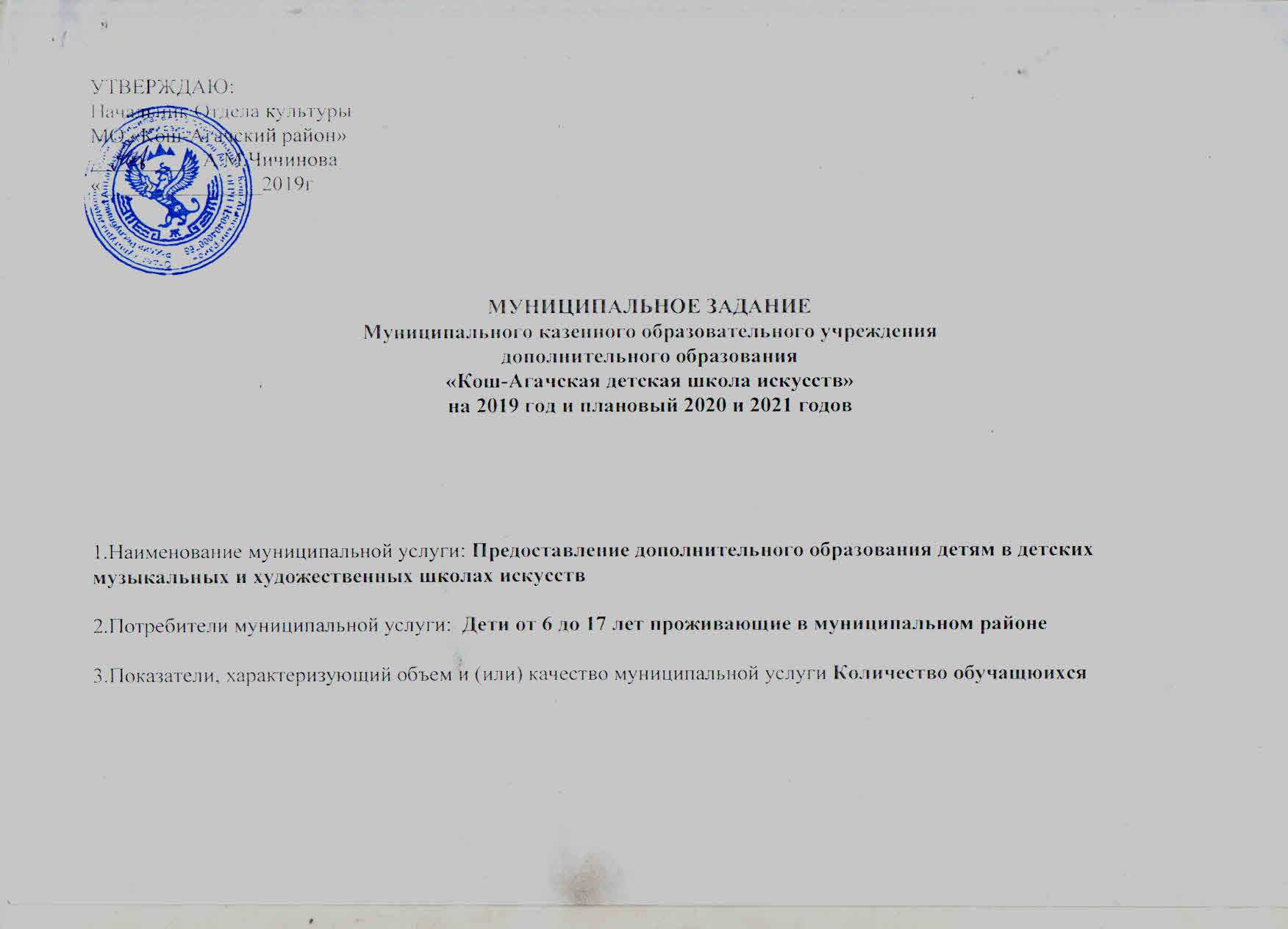 3.1. Объем муниципальной услуги (в натуральных показателях)3.2.Объем муниципальной услуги (натуральных показателях)4. Порядок  оказания муниципальной услуги 4.1. Нормативные правовые акты, регулирующие порядок оказания муниципальной услугиЗакон Российской Федерации от 29.12.2012г №273-ФЗ «Об образовании», Закон Российской Федерации от 07.07.1992г. №2300-1 «О защите прав потребителей», Постановление Правительства Российской Федерации от 15.08.2013г № 706 «Об утверждении Правил оказания платных образовательных услуг», Федеральный  закон от 06.10.2003г №131-ФЗ «Об общих принципах организации местного самоуправления в Российской Федерации, Устав МКОУ ДО «Кош-Агачская детская школа искусств»4.2. Порядок информирования потенциальных потребителей  муниципальной услуги 5. Основания для приостановления исполнения муниципального задания 6.Основания для досрочного прекращения исполнения муниципального задания 7.Предельные цены (тарифы) на оплату муниципальной услуги в случаях, если федеральным законом предусмотрено их оказание на платной основе7.1. Значение предельных цен (тарифов)7.2. Орган устанавливающий цены (тарифы) Администрация муниципального образования «Кош-Агачский район»8. Порядок контроля за исполнением муниципального задания  9. Требования к отчетности об исполнении муниципального задания -достоверность информации -своевременность сдачи отчетности -качество отчетно-контрольных документов9.1. Форма отчета об исполнении муниципального задания 9.2.Сроки предоставления отчетов об исполнении муниципального задания один раз в квартал (до 10января, 10 апреля, до 10 октября)9.3. Иные требования к отчетности об исполнении муниципального задания ____________________________________________________________________  10. иная информация, необходимая для исполнения (контроля за исполнением) муниципального задания__________________________________________________________________________________________________Наименование ЕдиницаФормулаЗначения показателей качества муниципальной услугиЗначения показателей качества муниципальной услугиЗначения показателей качества муниципальной услугиЗначения показателей качества муниципальной услугиЗначения показателей качества муниципальной услугиЗначения показателей качества муниципальной услугиЗначения показателей качества муниципальной услугиЗначения показателей качества муниципальной услугиИсточник показателяизмерениярасчетаотчетный финансовый год,2018годотчетный финансовый год,2018годтекущий финансовый год, 2019годтекущий финансовый год, 2019год1-ый год планового периода, 2020 год 1-ый год планового периода, 2020 год 2-ый год планового периода, 2021 год2-ый год планового периода, 2021 годинформации о значении показателя (исходные данные для ее расчета)1.Доля сохранности контингента обучающихся%Контингент учащихся на конец года/контингент учащихся на начало года100100100100100100100100Годовой отчет МКОУ ДО «Кош-Агачская ДШИ»2.Доля выпускников получивших свидетельство об окончании обучения МКОУ ДО «Кош-Агачская ДШИ»%От общего числа обучающихся100100100100100100100100Результаты итоговой аттестации обучающихся 3.Укомплектованность штатов педагогическими работникамиШт.ед.От общего числа работников16,2516,2516,2516,2516,2516,2516,2516,25Кадровая документация 4.Показатель количества видов специальностейСпециальность1212121212121212Кадровая документация5.Доля педагогических работников с высшим профессиональным образованием от общего числа педагогических работниковПедагогические работники1414141414141414Кадровая документацияНаименование ЕдиницаЗначения показателей качества муниципальной услугиЗначения показателей качества муниципальной услугиЗначения показателей качества муниципальной услугиЗначения показателей качества муниципальной услугиЗначения показателей качества муниципальной услугиЗначения показателей качества муниципальной услугиЗначения показателей качества муниципальной услугиЗначения показателей качества муниципальной услугиИсточник показателяизмеренияотчетный финансовый  2018годБюджетные  ассигнованиятекущий финансовый 2019 годБюджетные  ассигнования1-й год планового периода2020 годБюджетные  ассигнования2-й год планового периода 2021 годБюджетные  ассигнованияинформации о значении показателя 1.Предоставление дополнительного образования детям в музыкальных и художественных школах искусствобучающиеся16811869,916811869,916811869,916811869,9Отчет обучающихся в МКОУ ДО «Кош-Агачская ДШИ»Наименование Натуральные единицаВ том числе В том числе В том числе В том числе В том числе В том числе В том числе  услуги, показателяизмеренияотчетный финансовый  2018годотчетный финансовый  2018годтекущий финансовый 2019 год1-й год планового периода2020 год 1-й год планового периода2020 год 2-й год планового периода 2021 год2-й год планового периода 2021 год1.Предоставление дополнительного образования детям в музыкальных и художественных школах искусств1.Предоставление дополнительного образования детям в музыкальных и художественных школах искусств1.Предоставление дополнительного образования детям в музыкальных и художественных школах искусств1.Предоставление дополнительного образования детям в музыкальных и художественных школах искусств1.Предоставление дополнительного образования детям в музыкальных и художественных школах искусств1.Предоставление дополнительного образования детям в музыкальных и художественных школах искусств1.Предоставление дополнительного образования детям в музыкальных и художественных школах искусств1.Предоставление дополнительного образования детям в музыкальных и художественных школах искусств1.Предоставление дополнительного образования детям в музыкальных и художественных школах искусств1.Предоставление дополнительного образования детям в музыкальных и художественных школах искусствПоказатель количество видов специальностей СпециальностьСпециальность1212121212121.Сольно джазовое пение Обучающиеся Обучающиеся 2020202020202.Художественное Обучающиеся Обучающиеся 1414141414143.Хореография Обучающиеся Обучающиеся 4747474747474.Сольное пение (вокал)Обучающиеся Обучающиеся 1212121212125.Сольфеджио и теория музыки Обучающиеся Обучающиеся 6.Казахская домбраОбучающиеся Обучающиеся 2424242424247.Тетральное Обучающиеся Обучающиеся 2121212121218.БаянОбучающиеся Обучающиеся 8888889. Алтайские народные инструментыОбучающиеся Обучающиеся 10101010101010.ФортепианоОбучающиеся Обучающиеся 88888811.Горловое пение Обучающиеся Обучающиеся 44444412.Музыкальная литератураОбучающиеся Обучающиеся ИТОГО168168168168168168Способ информирования Состав размещаемой информации Частота обновления информации  1.Предоставление достоверной информации через средства массовой информации Вывеска на водной двери с информацией о часах работы МКОУ ДО «Кош-Агачская ДШИ». Размещение в открытой печати и доступны  для основной массы возможных обучающихся Постоянно, регулярно2. Итоги работы МКОУ ДО «Кош-Агачская ДШИ»,  участие в конкурсах и мероприятиях  Самообследование. Отчеты о работе по итогам учебного года о результатах работы с детьми по разным направлениям . Выезд с участниками на районные, республиканские, межрегиональные конкурсы и мероприятия Регулярно 3. Информационные стенды Информационное обеспечение учебного процесса регулируется за счет пополнения библиотечного  фонда методической литературы, за счет  пополнения фондов видеотеки с использованием современных носителейРегулярноОснования для приостановления Пункт, часть, статья, реквизиты номативно-правового акта Нарушение требований пожарной безопасности Ст.6, 12 Федерального закона о пожарной безопасности от 21.12.1994г №69-ФЗ Нарушение санитарных правил при эксплуатации производственных, общественных помещений, зданий, сооружений, оборудования и транспорта Ст.24 Федерального закона о санитарно- эпидемиологическое благополучии населения от 30.03.1999г №52 ФЗ  Несоответствие возраста детей возрасту обучения по дополнительной  образовательной программе, согласно Уставу учреждения  Устав МКОУ ДО «Кош-Агачская ДШИ»При возникновении угрозы жизни или здоровью людей, эпидемии, заражения (засорения) подкарантинных объектов карантинными объектами, наступлении радиационной аварии или техногенной катастрофы в соответствии с Федеральным законом Ст.3.12 Кодекса Российской Федерации об административных правонарушениях Основания для прекращения Пункт, часть, статья, реквизиты номативно-правового актаНарушение сроков предоставления финансовой и документальной отчетности; невыполнение требований, установленных настоящим муниципальным заданием; недостижение уровня показателей, характеризующих качество и (или) объем  оказываемых услуг, установленных в муниципальном задании, несоблюдение учреждением порядка оказания муниципальных услугОтчет о выполнении муниципального заданияЦена (тариф), единица измерения  Реквизиты номативно-правового акта, устанавливающего порядок определения цен (тарифов)Формы контроля Периодичность Органы исполнительной власти, осуществляющие контроль за оказанием услугиКонтроль за соблюдением исполнительно-распорядительными органами требований и условий, установленных для них муниципальными заданиями Глава администрации и заместитель главы администрации, контролирующие органы и орган исполнительной власти РАКонтроль за соблюдением муниципальными учреждениями требований и условий, установленных для них муниципальными заданиями Главные распорядители средств районного бюджета   Наименование показателяЕдиница измеренияЗначение, утвержденное в муниципальном задании на отчетный период Фактическое значение за отчетный период Характеристика причин отклонения от запланированных значений Источник информации о фактическом значении показателя1.2.